Викторина«Железная дорога – детям не игрушка»Цель: закрепить знания учащихся о железнодорожном транспорте, как об одном из средств передвижения. Расширить представления о профессиях железнодорожников, правилах поведения на железной дороге. Воспитывать уважение к труду работников железнодорожного транспорта.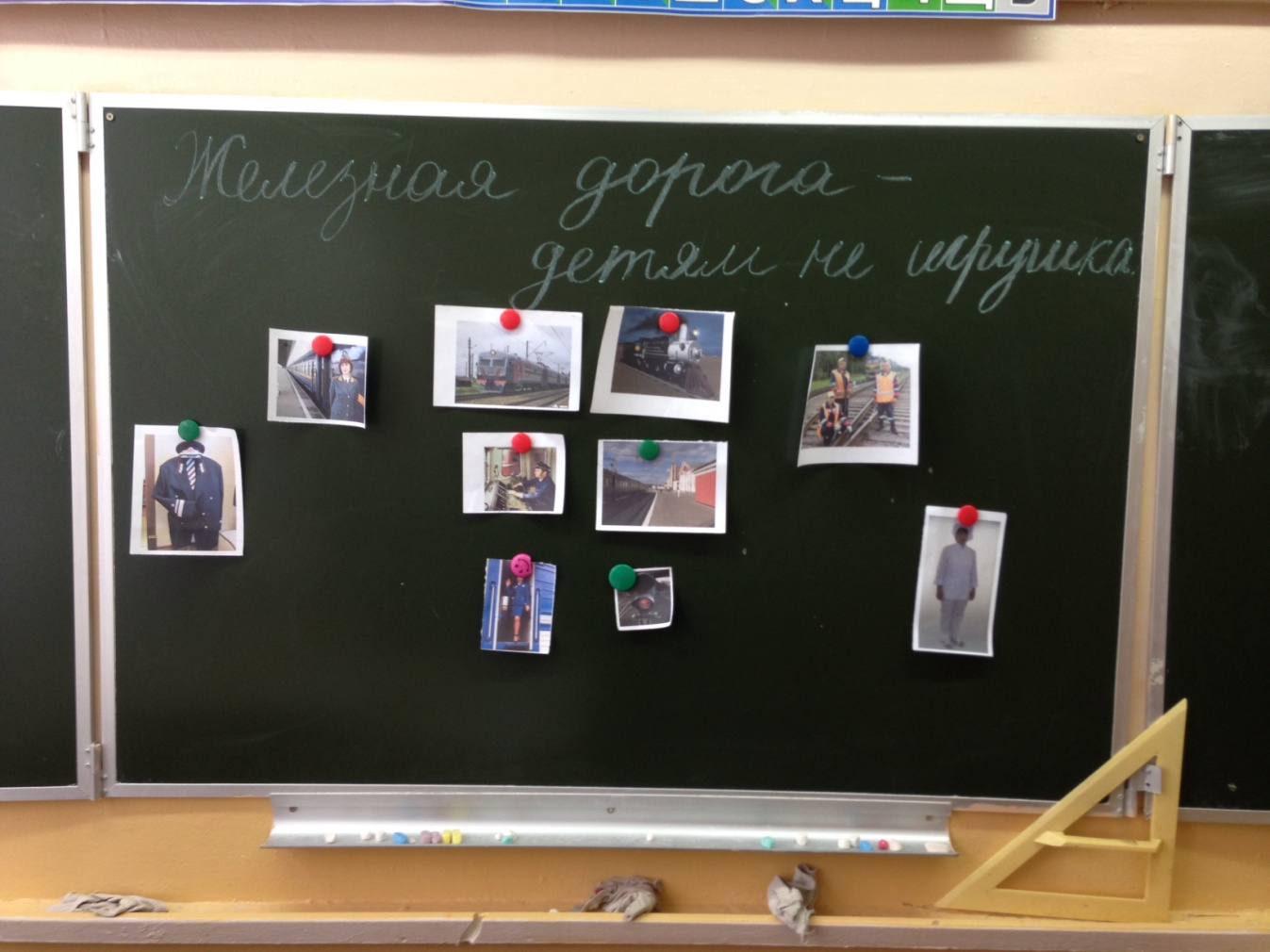 Вступительное слово учителя:Сегодня мы собрались на необычные праздник – праздник ума и смекалки, находчивости и сообразительности. У нас сегодня викторина железнодорожно-развлекательная, где вы сможете показать свои знания о железнодорожном транспорте, о профессиях, которые встречаются на железной дороге и какие правила необходимо соблюдать, чтобы с вами не случилась беда. Вам необходимо будет выполнить несколько заданий, ответить на вопросы и за каждое правильно выполненное задание вы получите деталь игры «Пазлы», которые потом сможете сложить в единую картинку и посмотреть, что получится.1 Железная дорогаВ наше время так нужна!И любая из профессий, - Всем почетна и важна. Для того, чтобы поезда приходили вовремя, чтобы пассажиры были в безопасности, грузы доставляли в нужный срок, на железной дороге трудится много людей, разных профессий. Люди каких профессий работают на железной дороге?Ваши родители работают на железной дороге? Кем?2 Для того чтобы было удобно работать, для безопасности, люди носят специальную одежду. У машиниста специальная форма, у проводницы другая специальная форма, есть форма у повара, монтера пути. Посмотрите, здесь лежит специальная одежда для этих профессий. Сейчас четыре человека попробуют разобраться, кому какая необходима (под фонограмму, четыре ребенка выходят, называют профессию кем они сейчас будут и выбирают одежду, одевают ее).Учитель: Молодцы! Вы справились с этим заданием и получаете деталь-пазл. 3.   А теперь я вас проверю,
      И игру для вас затею.
      Я задам сейчас вопросы – 
      Отвечать на них непросто.Учитель задает вопросы:Какие виды поездов вы знаете? (пассажирский, грузовой)Где люди ждут электричку или поезд? (на перроне)Для чего нужен стоп-кран? (срочно остановить поезд)При помощи чего движется электровоз, паровоз, тепловоз? (электричества, пара, тепла)Как называются люди, которые едут в поезде?  (пассажиры)Кто ведет поезд?  (машинист, помощник машиниста)Вы ответили на все вопросы  и получаете деталь-пазл. 4 . Чтоб пыл веселья не угас,
     Чтоб время шло быстрее.
     Друзья, я приглашаю вас 
     К загадкам побыстрее.
Учитель достает из конверта карточки с вопросами и задает их детям. На обратной стороне карточки картинка отгадка.Мимо рощи, мимо яра,Мчит без дыма, мчит без параПаровозова сестричка.Кто такая?                       (электричка)Железные избушки Прицеплены друг к дружкеОдна из них с трубойВезет всех за собой.         (поезд)В быстром поезде сидитИ в окно свое глядитОн движеньем управляетГрузы вовремя доставляет.                                           (машинист)Он на вокзале есть всегда,К нему подходят поезда.Двойное «Р» содержит онИ называется …                                 (перрон)Я хозяйка в доме на колесах,Я всегда вас чаем напою.День и ночь тружусь не уставая.Назови профессию мою!        (проводница)Я глазищами моргаюНеустанно день и ночьМашинистам помогаюНо зовут не светофор                                  (семафор)Вы отгадали все загадки  и получаете деталь-пазл.5. Учитель: Люди, работающие на железной дороге должны быть внимательными, смелыми, сильными и вы сейчас тоже сможете проверить себя на ловкость, внимание. Для этого надо разделиться на две команды. Преодолев препятствие, вы должны составить поезд. Одна команда составляет грузовой поезд, а другая пассажирский. С противоположной стороны от команды стоят три стола: на одном (посередине) лежат вагоны вперемешку, а на остальных дети собирают поезда.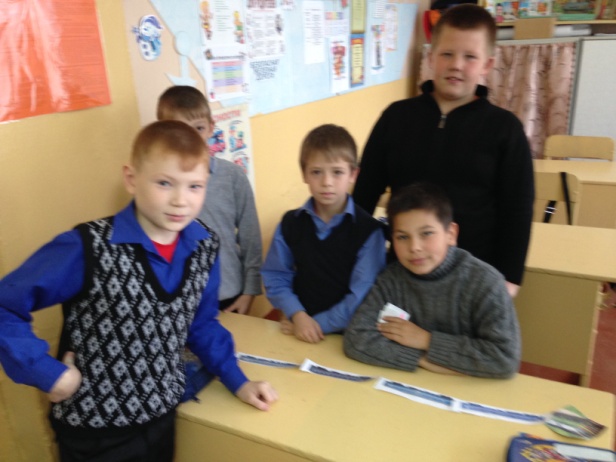 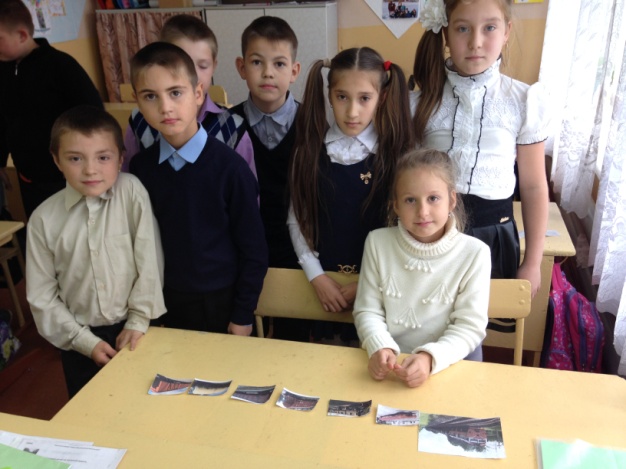 Вы справились с заданием  и получаете деталь-пазл.6. Учитель:Везде и всюду правила, их надо знать всегда.Без них не выйдут в плаванье из гавани суда.Без правил жить на свете ни как, ни как нельзя.Выходят в рейс по правилам большие поезда.На железной дороге много правил, чтоб с вами не случилась беда, а вот знаете ли вы их? Мы сейчас проверим. Я знаю, что некоторые из вас выучили стихотворение о правилах безопасности и мы сейчас попросим их нам рассказать. Учащиеся выходят и рассказывают правила поведения на железной дороге.Правила эти железнодорожные - 
Строгие очень, но вовсе не сложные, 
Ты их запомни, слушай внимательно, 
В жизни помогут они обязательно.Я в обход, – сказал Зайчишка, – 
Ты рискуешь жизнью, Мишка. 
В это самое мгновенье 
Вдруг объявят отправленье, 
Поезд тронется, тогда – 
Неминуема беда.                                   - Не подлезайте под вагоны!На платформе две дворняжки 
Разыгрались в догонялки: 
Позабыв про электричку, 
Догоняет брат сестричку! 
Рассердился очень папа 
И детей отшлёпал лапой!                                – Не устраивайте подвижных игр на платформе!Жарко в вагоне, проветрюсь немножко, – 
Высунул голову Ослик в окошко. 
Что же ты делаешь?! Вот озорник! 
Сядь-ка на место, – сказал проводник, – 
Впредь так не делай никогда, 
Чтобы с тобой не случилась беда.                                – Не высовывайтесь из окна на ходу поезда!На железной дороге два братца 
Захотели друг с другом подраться: 
Забодаю! – мычит Белолобый. 
Черно-белый мычит: – Ну, попробуй. 
Драчуны! Уносите-ка ноги 
Поскорее с железной дороги! 
Хорошо, что вмешалась Сорока: 
Всё могло бы закончиться плохо!                               – Не ходите и не играйте на железнодорожных путях!На перроне теснотища, 
Жеребёнка Лошадь ищет: 
Где ты, серый Жеребёнок, 
Непослушный мой ребёнок? 
Он за маму не держался, 
Потому и потерялся.                                – На вокзале и в других многолюдных местах держитесь за руку взрослого!Правила запомнил – 
В тайне не держи: 
Всем друзьям, знакомым 
Знаешь – расскажи!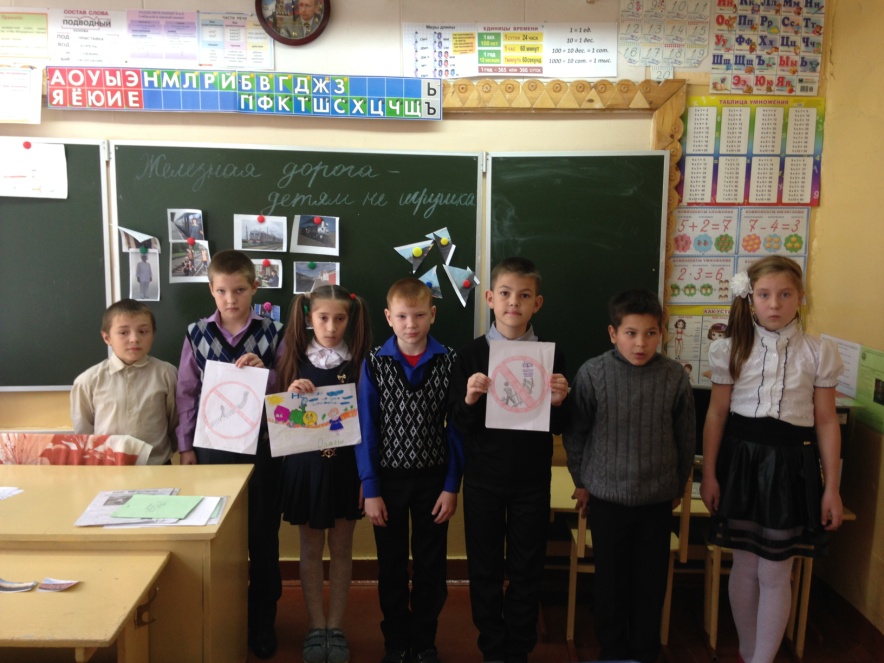 Учитель: Вы справились с заданием, знаете правила безопасности на железной дороге  и получаете деталь-пазл. (Наша игра-викторина подошла к концу. Вы справились со всеми заданиями, а теперь давайте попробуем сложить картинку.Что получилось? Для чего нужны поезда?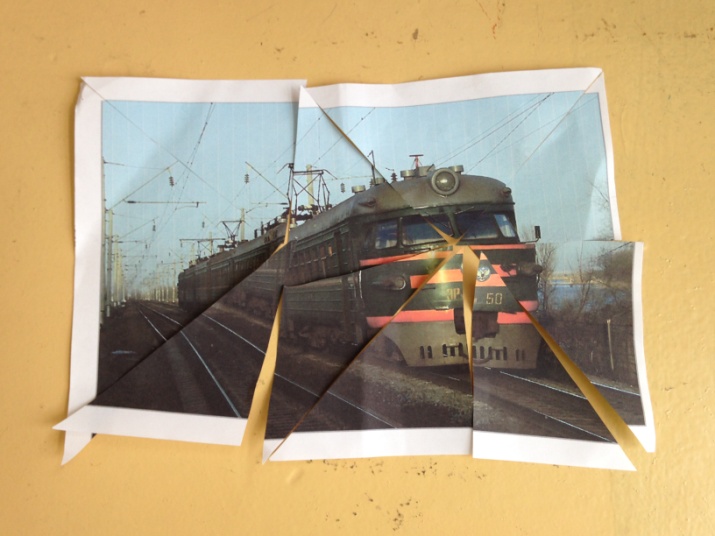 